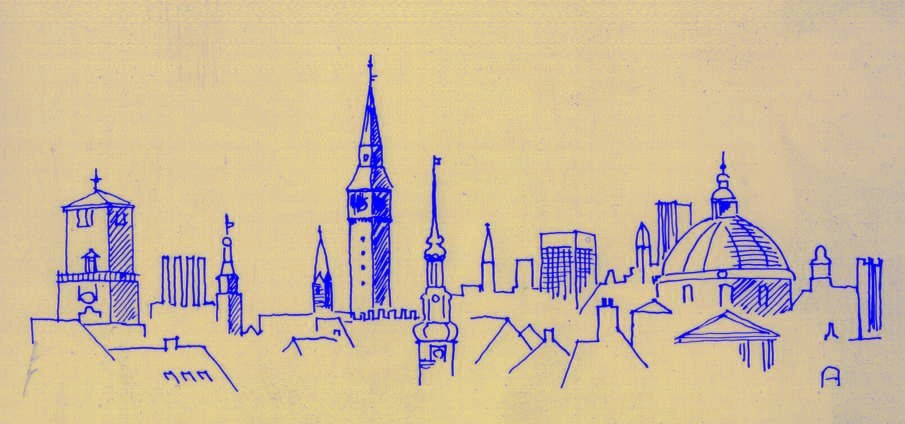 KulturklubbenKom med i biografen, smag mad fra andre lande, oplev København på en ny måde. Mulighederne kan være mange, og du er selvfølgelig med til at bestemme. Det er blevet forår, så vi håber på dejligt vejrVi mødes om tirsdagen kl. 16.30. Vi aftaler fra gang til gang om vi mødes i Harlekin eller på Herlev st. Første gang mødes vi tirsdag d. 18/3 kl. 16.30 i Harlekin på Herlev Hovedgade 147 til aftensmad. Her kaster vi ALLE ideerne op i luften, og laver en plan. Vi glæder os til at høre dine ideer.Vi spiser noget dejlig mad på turene, oplevelserne betaler du selvEr du medlem af klubben er det et klip i kortet, ellers betaler du selv. HUSK KONTANTER.Vi glæder os til at se dig Er der nogen spørgsmål så ring til Nicoline på 24274462, eller Ilse på 23323859